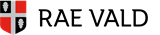 KOOSKÕLASTAMINEKooskõlastamineKooskõlastajaOtsusOtsustanud isikOtsuse kuupäevOtsustaja rollMärkusedTähtaegKinnitaminePille ValsPole vaja kooskõlastadaEnelin Alter26.04.2023AmetnikAntud detailplaneeringu olen kooskõlastanud 30.08.2022.-KinnitamineHannes KaronKooskõlastatudHannes Karon26.04.2023teehoiuspetsialistkooskõlastan26.05.2023KinnitamineAili TammaruKooskõlastatudEnelin Alter26.04.2023planeeringute arhitektDP vastuvõtmiseks ja avalikuks väljapanekuks palun esitada korrektsed materjalid - planeering, vajalikud lisad, kooskõlastused ja arvamused, koondtabel, ruumiline illustratsioon.26.05.2023